         В соответствии с Федеральными законами от 06 октября 2003 года № 131-ФЗ «Об общих принципах организации местного самоуправления в Российской Федерации»,  от 21 декабря 1994 года № 69-ФЗ «О пожарной безопасности», Постановлением Правительства Республики Коми от 3 сентября 2019 г. № 411 «Об организации обучения населения Республики Коми мерам пожарной безопасности и информирования населения о мерах пожарной безопасности в Республики Коми»,администрация сельского поселения "Ёрмица" ПОСТАНОВЛЯЕТ:Утвердить Положение о порядке организации информирования населения сельского поселения «Ёрмица» о мерах пожарной безопасности в соответствии с приложением.Контроль за исполнением постановления возложить на специалиста I категории   администрации сельского поселения «Ёрмица» Рочеву М.А. Считать утратившим силу постановление администрации сельского поселения «Ёрмица» от 19 июля 2017 г. № 18 «Об организации обучения населения  мерам пожарной безопасности».Постановление вступает в силу со дня принятия.Глава сельского поселения «Ёрмица»                                               С.К. КаневаПриложение к постановлению администрации сельского поселения «Ёрмица» от 24 ноября 2020 г. № 30Положение о порядкеорганизации информирования населения сельского поселения «Ёрмица» о мерах пожарной безопасности1. Общие положения	1.1. Положение о порядке организации информирования населения сельского поселения «Ёрмица» о мерах пожарной безопасности, разработанное в соответствии со статьёй 19 Федерального закона от 21 декабря 1994 г. N 69-ФЗ "О пожарной безопасности", пунктом 6 Постановления Правительства Республики Коми от 3 сентября 2019 г. № 411 «Об организации обучения населения Республики Коми мерам пожарной безопасности и информирования населения о мерах пожарной безопасности в Республики Коми», определяет цели, задачи и порядок организации информирования населения сельского поселения «Ёрмица» о мерах пожарной безопасности.	1.2. Основными целями информирования населения сельского поселения «Ёрмица» о мерах пожарной безопасности являются:	1) снижение количества пожаров и степени тяжести их последствий;	2) совершенствование знаний населения по пожарной безопасности, формирование культуры безопасного и ответственного поведения граждан;	3) оперативное доведение до населения информации о мерах пожарной безопасности.	1.3.Основными задачами информирования населения сельского поселения «Ёрмица» о мерах пожарной безопасности являются:
	1) защита жизни и здоровья граждан, имущества граждан и организаций от пожаров и их последствий;	2) совершенствование знаний населения по организации и проведению мероприятий, направленных на предотвращение пожаров, порядку действий при возникновении пожаров, изучению способов применения первичных средств пожаротушения;	3) создание условий для привлечения граждан на добровольной основе к деятельности по предупреждению и тушению пожаров, участия населения в борьбе с пожарами.	1.4. Финансирование организации информирования населения сельского поселения «Ёрмица» о мерах пожарной безопасности осуществляется за счёт средств бюджета сельского поселения «Ёрмица».2. Порядок организации информирования населения мерам пожарной безопасности	2.1. Информирование населения сельского поселения «Ёрмица» о мерах пожарной безопасности осуществляется Администрацией сельского поселения «Ёрмица».	2.2. Информирование населения о мерах пожарной безопасности осуществляется в виде противопожарной пропаганды, доведения до населения решений, принятых органами исполнительной власти Республики Коми и органами местного самоуправления по вопросам обеспечения пожарной безопасности, и распространения пожарно-технических знаний.	2.3. Противопожарная пропаганда осуществляется посредством:		         1) размещения в помещениях, находящихся в муниципальной собственности, информационных стендов пожарной безопасности и иных средств наглядной агитации;	2) размещения тематических материалов и информации по пожарной безопасности на официальном сайте администрации поселения в  информационно-телекоммуникационной сети "Интернет";	3) рассмотрение вопросов противопожарного состояния населенных пунктов поселения и мерах по его укреплению на собраниях граждан;	4) оказания содействия органам исполнительной власти Республики Коми в распространении изданными ими средств наглядной агитации, специальной литературы и рекламной продукции.	2.4. Доведение до населения решений, принятых органами исполнительной власти Республики Коми и органами местного самоуправления по вопросам обеспечения пожарной безопасности, осуществляется посредством размещения информации о принятых нормативных актах на досках объявлений, в местах обнародования, на официальном сайте администрации поселения в  информационно-телекоммуникационной сети "Интернет".	2.5. Распространение пожарно-технических знаний осуществляется посредством ознакомления населения с инструкциями и памятками о правилах пожарной безопасности в быту, на территории населенных пунктов и в лесах в различные периоды времени года (с выдачей памяток под подпись).___________________Администрациямуниципального образования сельского поселения«Ёрмица»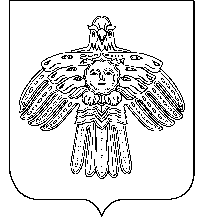 «Йöрмидз»сикт овмöдчöминлöнмуниципальнöй юкöнсаадминистрация  ПОСТАНОВЛЕНИЕШУӦМ  ПОСТАНОВЛЕНИЕШУӦМот  24 ноября 2020 годаРеспублика Коми, с. Ёрмица№ 30Об оказании содействия органам государственной власти Республики Коми в информировании населения о мерах пожарной безопасности, в том числе посредством организации и проведения собраний населенияОб оказании содействия органам государственной власти Республики Коми в информировании населения о мерах пожарной безопасности, в том числе посредством организации и проведения собраний населения